ZADATAK: MOLIM VAS DA SPOJITE TOČKICE I NAPIŠETE NAZIV TIPKE KOJU VIDITE NA SLICI RAZLIČITIM BOJAMA (MOŽE I FLOMASTER) TE JE SPOJITE SA SLIKOM. ZALIJEPITE LISTIĆ U BILJEŽNICE. 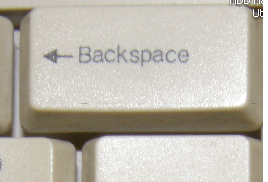 	TOČKA I ZAREZ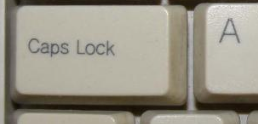 	RAZMAKNICA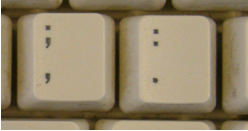 	SVA SLOVA VELIKA 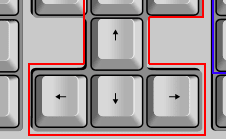          NOVI RED 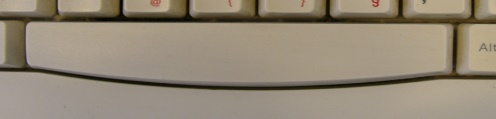                       BRISANJE TEKSTA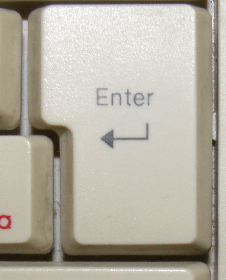                 STRELICE ZA KRETANJE 